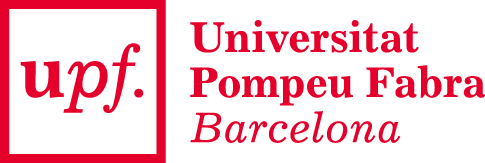 Programa de Doctorat en Traducció i Ciències del LlenguatgeSol·licitud d’incorporació, baixa o canvi de (co)director/aNom i cognoms:						DNI/Passaport: Adreça electrònica:						EXPOSO:Que estic elaborant la meva tesi doctoral i vull demanar (escollir l’opció que correspongui): Canvi de director/aNom, cognoms i signatura del director/a entrant: ________________(Universitat o centre de recerca i direcció electrònica): ________________________________Nom, cognoms i signatura del/de la director/a sortint: ________________Incorporació de codirector/aNom, cognoms i signatura del / de la director/a actual: ________________Nom, cognoms i signatura del nou/de la nova codirector/a: ________________(Universitat o centre de recerca i direcció electrònica) ________________________________Baixa de codirector/aNom, cognoms i signatura del/de la codirector/a que es manté: ________________Nom, cognoms i signatura del/de la codirector/a sortint: ________________Canvi de codirector/aNom, cognoms i signatura del/de la codirector/a que es manté: ________________Nom, cognoms i signatura del/de la codirector/a entrant: ________________(Universitat o centre de recerca i direcció electrònica): ________________________________Nom, cognoms i signatura del/de la codirector/a sortint: ________________JUSTIFICACIÓ (entre 150 i 200 paraules). S’ha de fer referència a la possible incidència que els canvis demanats pugin exercir sobre el Pla de Recerca, si aquest ja ha estat defensat. DEMANO:Que la Comissió Acadèmica del programa de doctorat accepti el canvi proposat Signatures:Doctorand/a: ________________				Tutor/a: ________________Barcelona, ____ d’/de ________________del 20__* Les signatures poden ser manuals o electròniques